HUELIN TV FACEBOOK Y TWITTER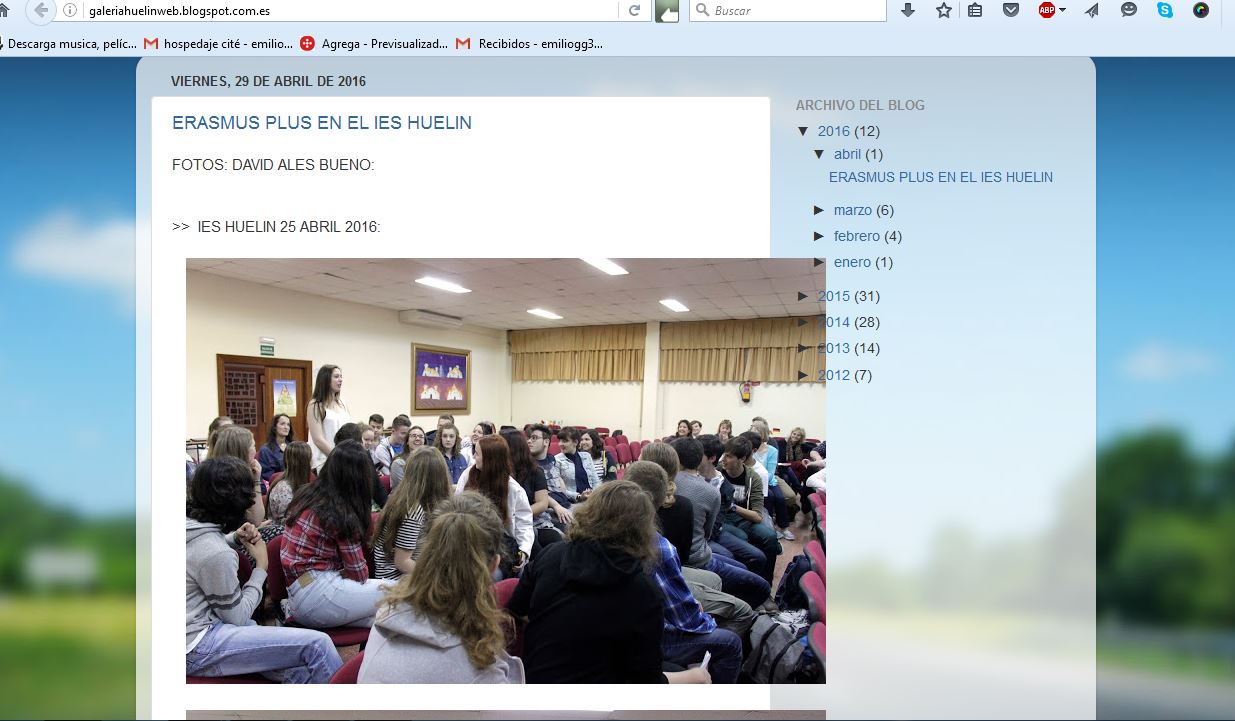 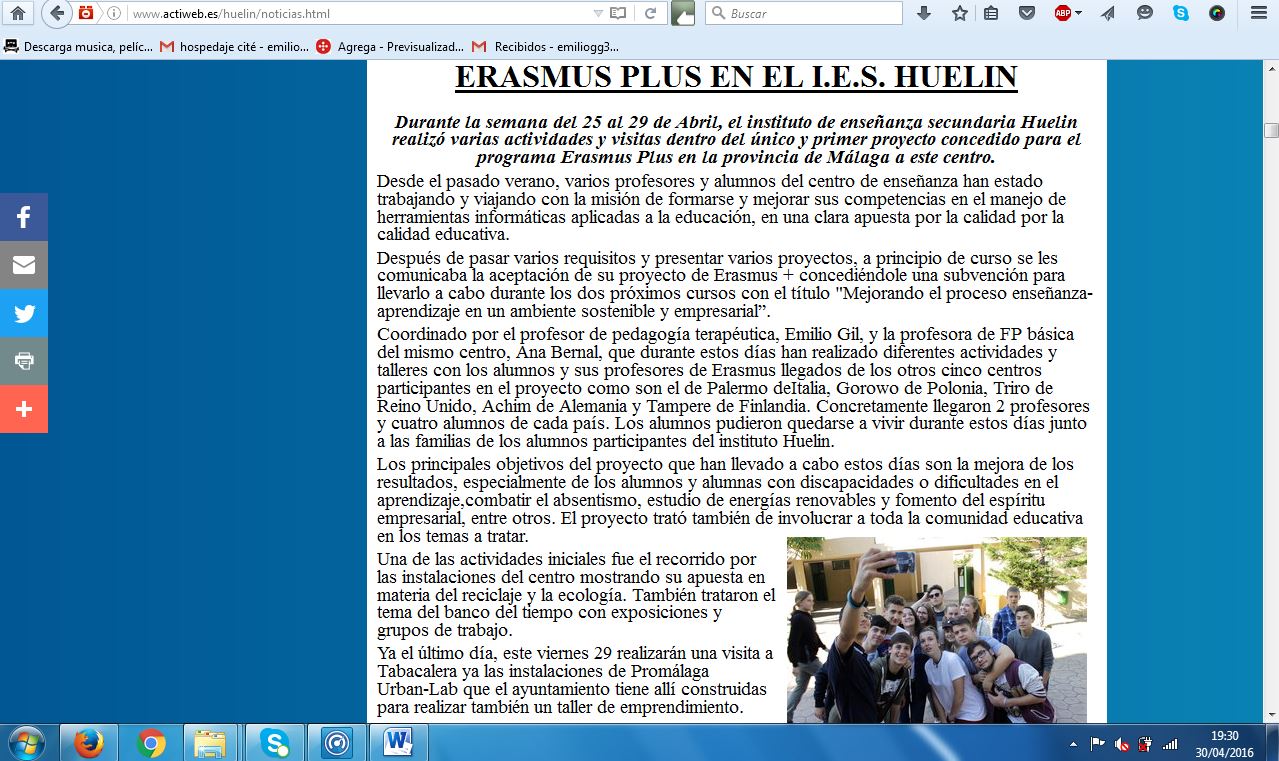 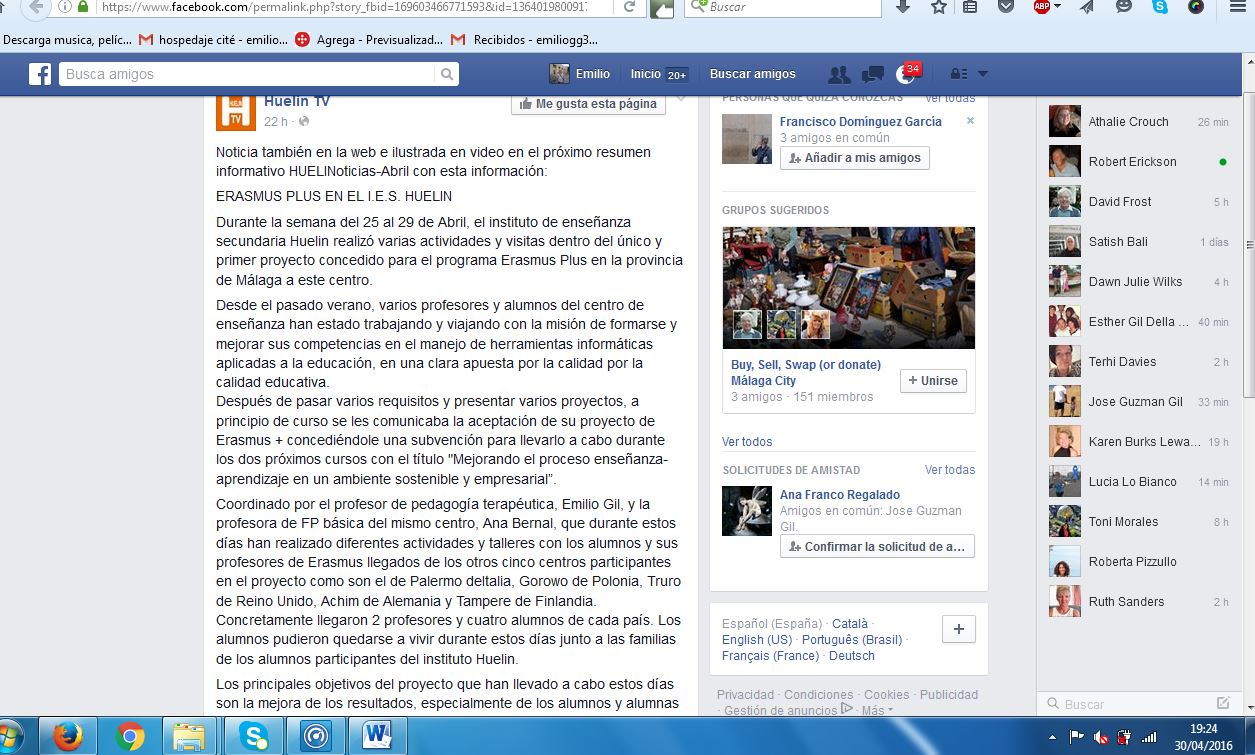 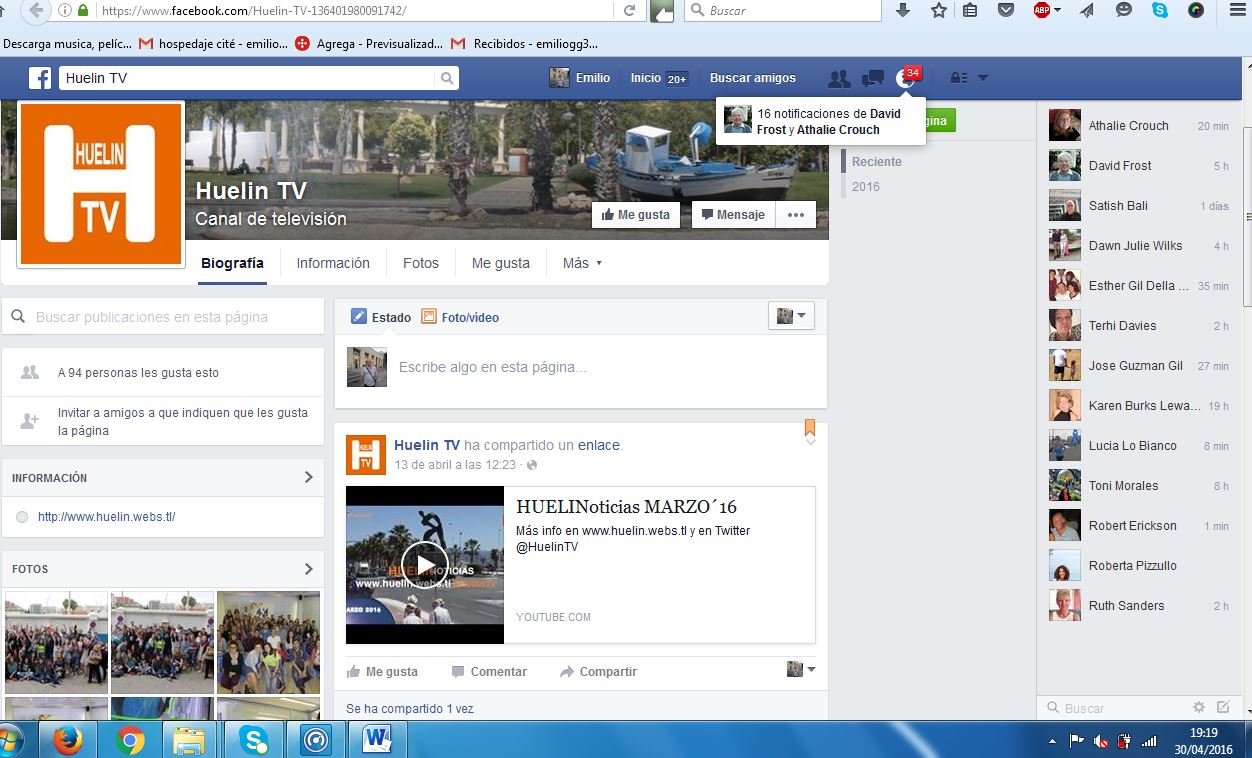 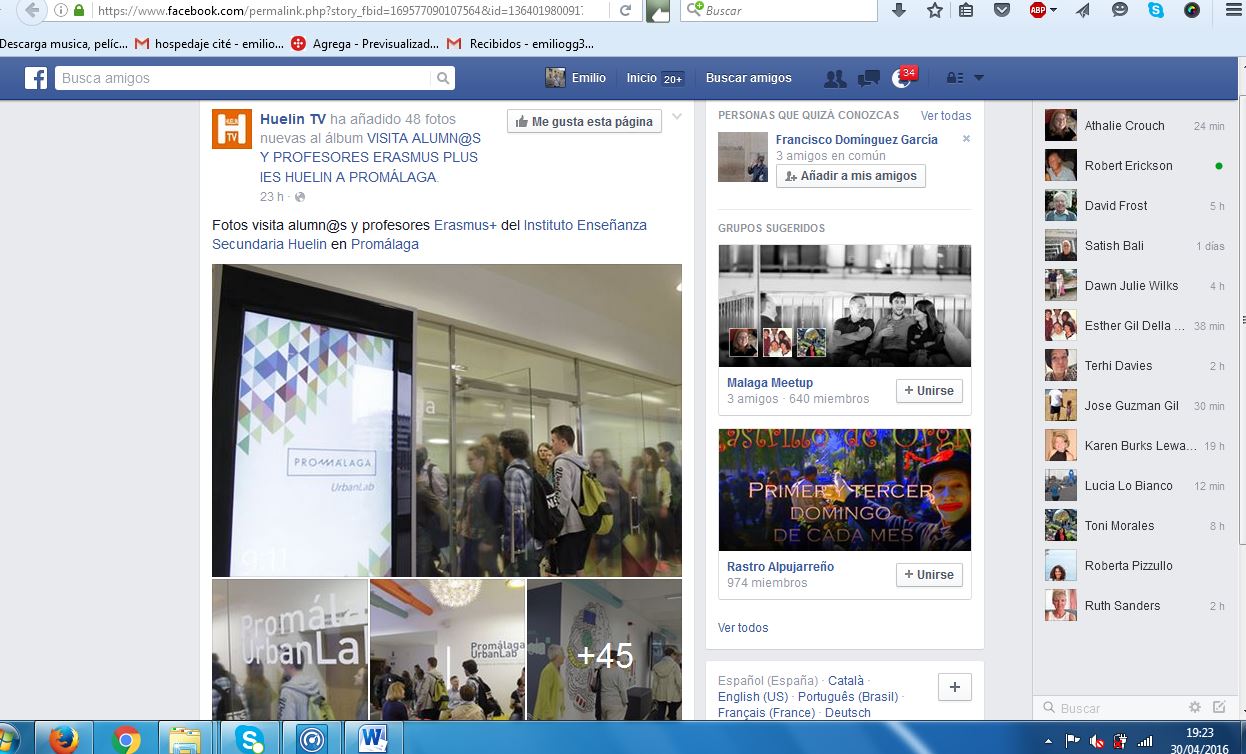 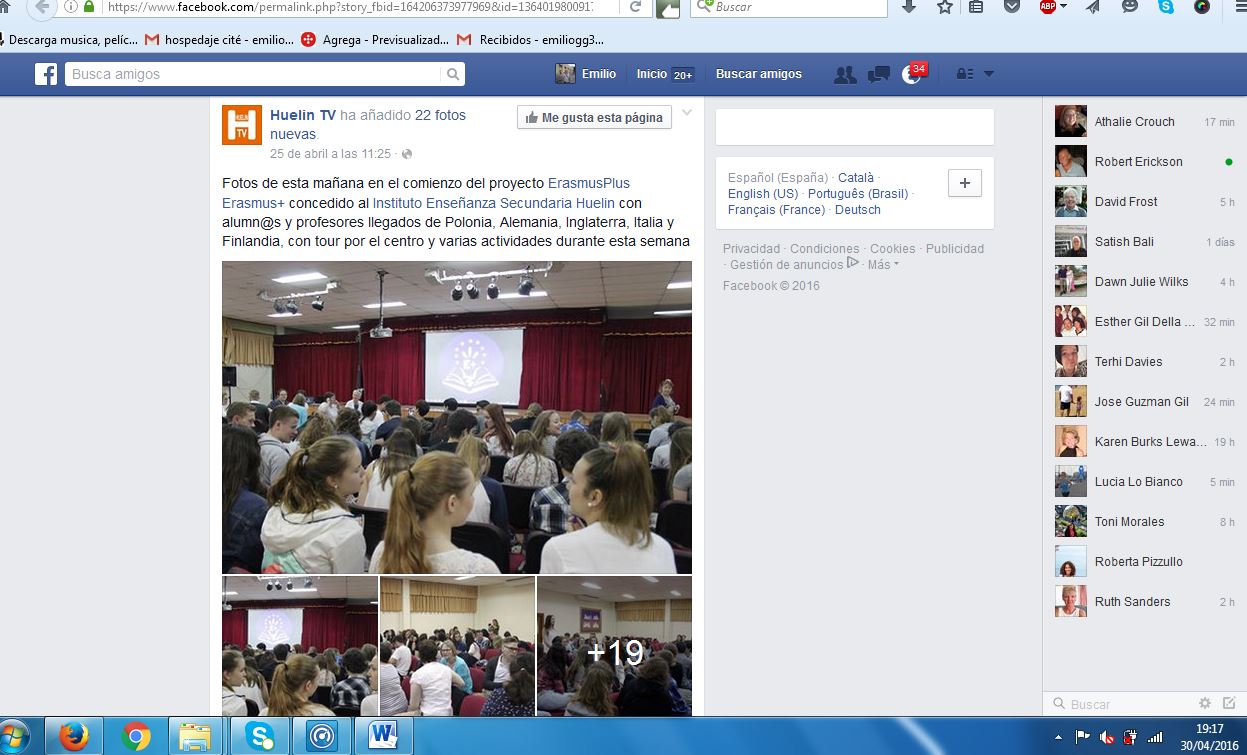 ENGLISH SPEAKING CLUB DE MÁLAGA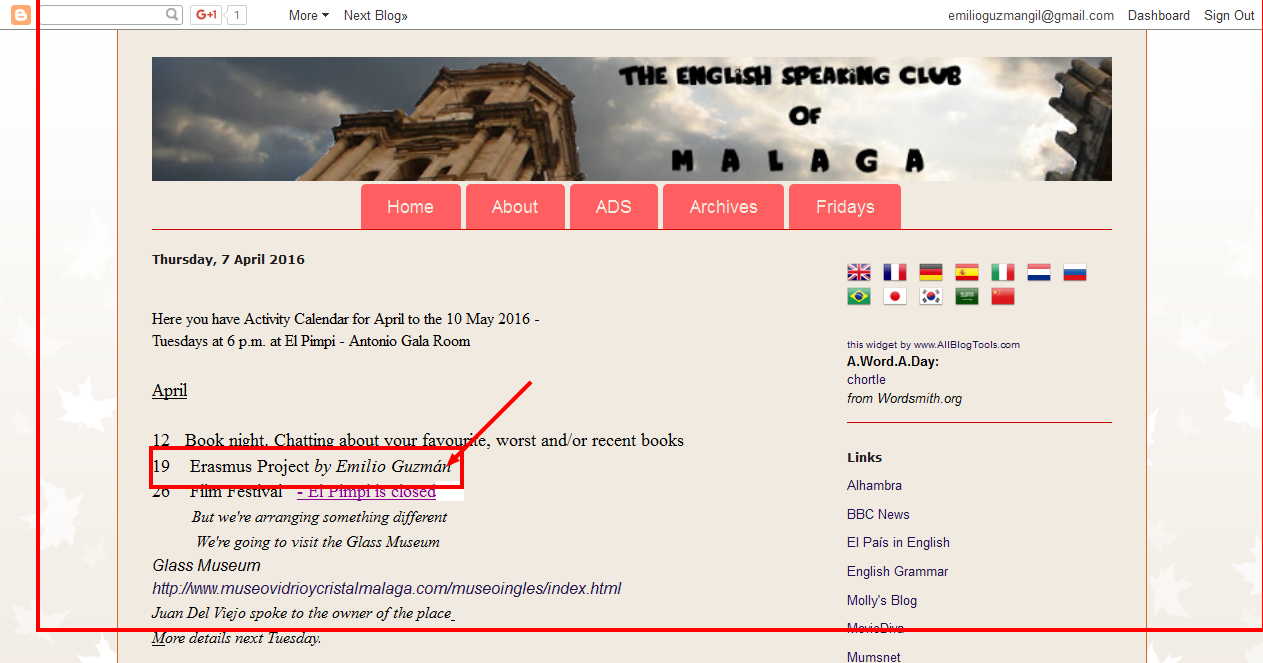 